嘉義縣108年學前特殊教育需求幼兒跨階段轉銜親職教育活動通知函親愛的家長您好:孩子即將要入小學了，在小學階段您的孩子需要哪些特殊教育服務，如何協助您的寶貝建立發展入小學需要的基礎能力，嘉義縣政府特別在民雄興中國小及朴子大同國小各辦理一場學前跨階段轉銜親職教育講座，活動當日亦請幼教老師為您的孩子準備有趣活潑的發展活動。竭誠邀請您與寶貝報名參加，活動當日提供茶水，環保愛地球請您及您的寶貝自備飲水用具，活動結束亦提供餐盒服務。活動日期與地點如下： 一﹑第一場：108年11月02日(六)9:30~12:10，興中國小。 二﹑第二場：108年12月21日(六)9:30~12:10，大同國小。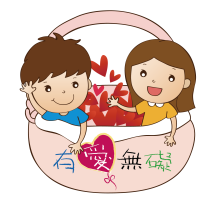           順頌秋祺                         嘉義縣政府教育處 學生事務及特殊教育科謹啟--------------------------------------------------------------------嘉義縣108年學前特殊教育需求幼兒跨階段轉銜親職教育活動報名表一﹑參加場次：□興中國小-108年11月02日(六)9:30~12:10 □大同國小-108年12月21日(六)9:30~12:10二﹑參加人員-家長三﹑參加人員-幼兒聯絡人姓名：                  電話：備註：1.請於108年10月23日(星期三)前傳真至05-2206208或mail至spccenter@mail.cyc.edu.tw。     2.如有疑問請洽特教教育資源中心05-2217484葉郁君老師。NO姓名與幼兒關係1□父□母□祖父□祖母□其他（   ）□葷□素2□父□母□祖父□祖母□其他（   ）□葷□素NO姓名就讀幼兒園/在家班別1□小班□中班□大班□葷□素2□小班□中班□大班□葷□素